 BrandshutzklappenAusschreibungstextProduktnameCU-LTBeschreibungDer unterstehende Ausschreibungstext beschreibt die generellen Eigenshaften des Produkts.Texte für Varianten werden auf Anfrage gerne zu Verfügung gestelt.Optimierte Brandschutzklappen in rechteckiger Bauform mit optionale Revisionsöffnungen (zwei), zum Absperren von Luftleitungen zwischen zwei Brandabschnitten. Brandschutztechnisch geprüft nach  EN 1366-2  mit CE-Kennzeichnung und Leistungserklärung nach Bauproduktenverordnung.VKF Nummer: 027093, gültig bis 31.12.2022Die funktionsfertige Einheit enthält ein feuerbeständiges Klappenblatt und eine Auslöseeinrichtung.Geeignet für Nasseinbau in massiven Wänden und Decken und in nichttragenden Leichtbauwänden mit gleitendem Deckenanschluss.Nass- und Trockeneinbau in Leichtbauwände, mit Metallständer mit beidseitiger Beplankung. Entfernt von Massivwänden und entfernt von Leichtbauwänden. Mit gleitendem Deckenanschluss in Leichtbauwänden mit Metallständer und geeignet zum Trockeneinbau mit Weichschott in massiven Wänden und Decken, Leichtbauwände mit beidseitiger Beplankung. Gehäuselängen 300 mm oder 500 mm zum direkten Anschluss an Luftleitungen aus nicht brennbaren oder brennbaren Baustoffen. Thermische oder thermoelektrische Auslösung für 72 °C Auslösetemperatur.Ausführungen mit Federrücklaufantrieb zum Öffnen und Schließen der Brandschutzklappe, auch bei laufender Lüftungsanlage, unabhängig von der Nenngröße, beispielsweise zur Funktionsprüfung.Ausführung zum einfachen Trockeneinbau mit Einbausteine und Einbausätzen: 1S, IFWBesondere Merkmale–  Leistungserklärung nach Bauproduktenverordnung–  Brandschutztechnisch geprüft nach  EN 1366-2 bei 500Pa–  Klassifizierung nach EN 13501-3, bis EI 120 (ve, ho, i ↔ o) S–  Entspricht der europäischen Produktnorm EN 15650–  Zulassung Z-56.4212-1009 für das  Brandverhalten–   Hygiene-Konformitätsprüfung und Chemischer SchutzW-281222-17-WD / www.HYG.deEpoxy Beschichtung optional verfügbar–  Minimaler Druckverlust (Optimale Luftzirkulation)	25mm Klappenblatt	Schmelzlot in gleicher Achse wie Klappenblatt	Antrieb und Betriebsmechanismus ausserhalbs BSK Gehause–  CE und VKF Certifierte Lösung für Einbauabstände bis;	25mm zwischen BSK und Decke	50mm zwischen BSK und Wand order BSK und BSK	Basiert auf häufig verfügbares Verschlussmaterial–  Korrosionsschutz nach EN 15650 inVerbindung mit EN 60068-2-52 nachgewiesen–  Gehäuse-Leckluftstrom nach EN 1751, Klasse C	Umlaufende Dichtung für Kaltrauch–  Beliebige Luftrichtung–  Integrationsfähig in häufig verwendete ReglesystemeEinfache Installationsweise (fakultativ / wahlfrei)Aufbau mit Einbaustein – 1SExtrem schnelle Aufputz-MontageKeine Abdichtung erforderlichKeine besonderen Werkzeuge erforderlichVormontiert bei Lieferung Aufbau mit IFW Einbaurahmen für LeichtbauwandVormontierter Einbausatz order als separaten Einbausatz zu bekommenKurze EinbauzeitNur Gips Fugenspachtel erforderlich zum abdichtenMaterialien und OberflächenGehäuse:–  Verzinktem StahlKlappenblatt:–  Spezial-IsolierstoffWeitere Bauteile:–  Klappenachsen und Antriebsgestänge aus Edelstahl–  Dichtungen aus Polyurethan bzw. Elastomere und GrafitErhöhte Anforderungen an den Korrosionsschutz erfüllen die Ausführungsvariantenmit Epoxy Beschichtetem Gehäuse und Klappenblatt. Beständigkeitslisten auf AnfrageTechnische Daten–  Nenngrößen: 		200 × 100 – 800 × 600 mm–  Gehäuselängen: 		300 und 500 mm–  Betriebstemperatur: 	Mindestens 0 – 50 °C–  Anströmgeschwindigkeit:	≤ 12 m/sYours Faithfully,pp. Rf-technologies NV/SABest regards,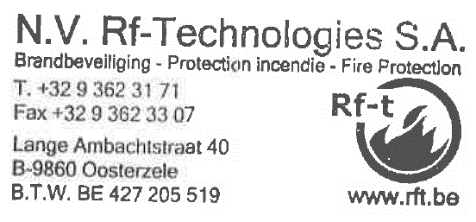 Reggy Mortier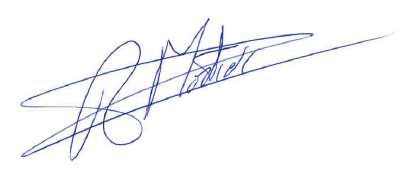 Reggy MortierNorth, Central & South-East EuropeT. +32 9 363 90 61M. +32 478 25 25 16E. reggy.mortier@rft.be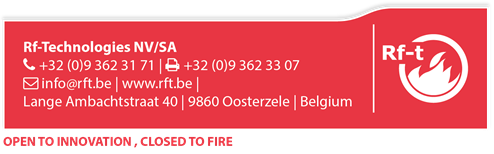 